 «ПРЯМЫЕ ВЫПЛАТЫ» - ПРЕИМУЩЕСТВА ДЛЯ ВСЕХИстория проектаВ соответствии с постановлением Правительства РФ №294 от 21.04.2011 Фонд социального страхования РФ с 2011 года осуществляет проект «Прямые выплаты». На данный момент в нём участвуют 59 регионов. Кемеровская область станет участником проекта с 1 января 2020 года.Что изменится?Пособия работающие граждане будут получать по-новому – напрямую из Фонда социального страхования РФ. Преимущества новой схемыНапрямую из Фонда будут выплачиваться:Пособие по временной нетрудоспособности (в том числе в связи с несчастным случаем на производстве или профессиональным заболеванием).Пособие по беременности и родам.Единовременное пособие женщинам, вставшим на учет в медицинских организациях в ранние сроки беременности.Единовременное пособие при рождении ребенка.Ежемесячное пособие по уходу за ребенком.Оплата отпуска на весь период санаторно-курортного лечения (в связи с производственной травмой или профессиональным заболеванием) и проезда к месту лечения и обратно.Пошаговые действия участников процессаДополнительную информацию можно получить на сайте http://r42.fss.ru в разделе «Прямые выплаты»; по телефону «горячей линии» Кузбасского регионального отделения Фонда социального страхования РФ: (384-2) 35-13-37, в филиалах регионального отделения по месту регистрации.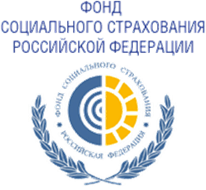 Государственное учреждение – Кузбасское региональное отделение 
Фонда социального страхования Российской ФедерацииКак система работает сейчас?Как будет?Работодатель: назначает и выплачивает пособия по обязательному социальному страхованию своим работникам;Отделение ФСС назначает и выплачивает пособие.уменьшает сумму страховых взносов, перечисляемых в Фонд,  на сумму выплаченных пособий;Работодатель уплачивает страховые взносы в полном объеме.недостающие средства на выплату пособий получает от ФСС РФ.Для застрахованных гражданДля работодателейПравильность и своевременность начисления пособия.Гарантия получения страховой выплаты, независимо от финансового состояния работодателя.Самостоятельный выбор способа получения пособия.Получение пособия вне зависимости от срока выдачи заработной платы.Исключение финансовых конфликтов с работодателем.Денежные средства не изымаются из оборота, что способствует повышению финансовой устойчивости организации.Упрощение процедуры заполнения отчетности по страховым взносам.Освобождение от функций по расчету пособий за счет средств социального страхования.Обратите внимание!Правила и порядок расчета пособий остаются прежними. Пособие по временной нетрудоспособности за первые 3 дня назначается и выплачивается страхователем (работодателем) за счет собственных средств.От качества заполнения документов, полноты и корректности представленных в Фонд сведений страхователем зависит своевременность выплаты пособия!